Chemistry FoundationsNotes-MeasurementsMeasurementsMeasurements vs. Exact NumbersUncertainty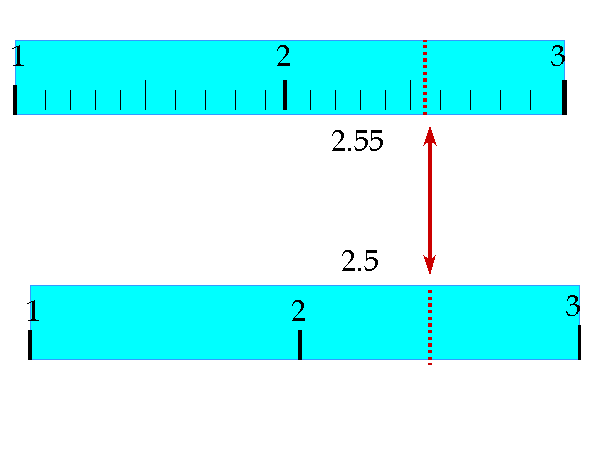 Precision vs. Accuracy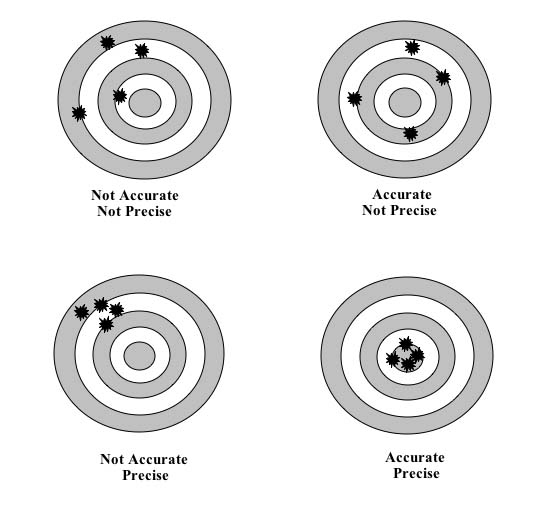 PrecisionAccuracyPercent Error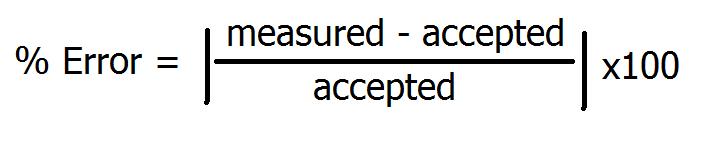       Reporting a set of measurementsSignificant FiguresAll non-zero digits are significantLeading zeros are never significantSandwiched zeros are always significantTrailing zeros are significant2.53			0.00241			1.002400			0.010				320.602,214,129,270,000,000,000,000Scientific NotationEvery digit is significant25,000					1.30 x 10-20.00130					4.52 x 101 Operations with Significant FiguresMultiplication(1.25)(0.40)(0.08206)(300.)Addition and Subtraction94.4 + 15.942.15 – 39.85